勐海县卫生和计划生育局第十九次民族团结进步宣传月活动总结9月是西双版纳州第十九个民族团结教育月，为深入推进民族团结进步先进，县卫计局于9月1日至30日开展以“和衷共济、和睦相处、和谐发展”为主题的民族团结进步宣传月活动，切实做好民族团结教育工作，全面贯彻党的民族政策，使民族团结进步事业进一步巩固，各项工作更具特色，各类活动丰富多彩。一、精心组织，周密安排为扎实有效地开展好今年的民族团结教育月活动，局党支部领导十分重视此项工作，根据局党委的安排意见，结合我局实际制定了开展民族团结教育月活动的实施方案，并认真组织开展了民族团结教育系列活动。认真加强领导，精心组织实施，周密安排部署，使教育月活动早计划、早安排、早部署，扎扎实实，富有成效。二、以群众性活动为载体，不断把教育月活动推向高潮9月25日及时召开了民族团结教育动员大会,我局全体干部职工参加了动员大会。在动员会上党支部书记强调，深入开展以“民族团结一家亲，同心共筑中国梦”为主题的民族团结教育月活动，对广大干部职工牢固树立中国共产党领导事业的核心力量的意识，牢固树立祖国的利益高于一切的意识，牢固树立建设中国特色社会主义的共同理想，进一步做好民族团结工作，促进各项工作的发展有着重要意义。我局为做好西双版纳州第十九个民族团结教育月活动，在局机关一楼大厅放滚动标语，深入开展“民族团结一家亲，同心共筑中国梦”的教育活动，进一步加强了职工思想政治教育。勐海县卫生和计划生育局                         2017年9月25日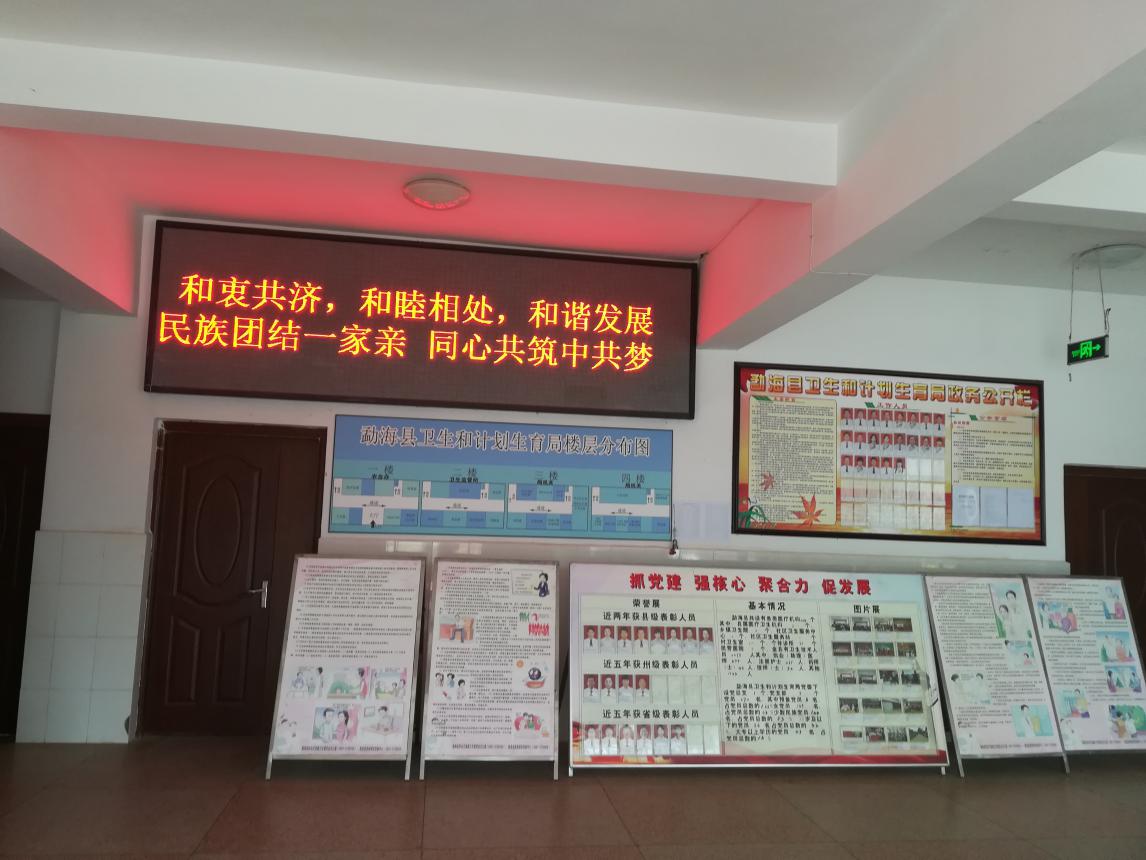 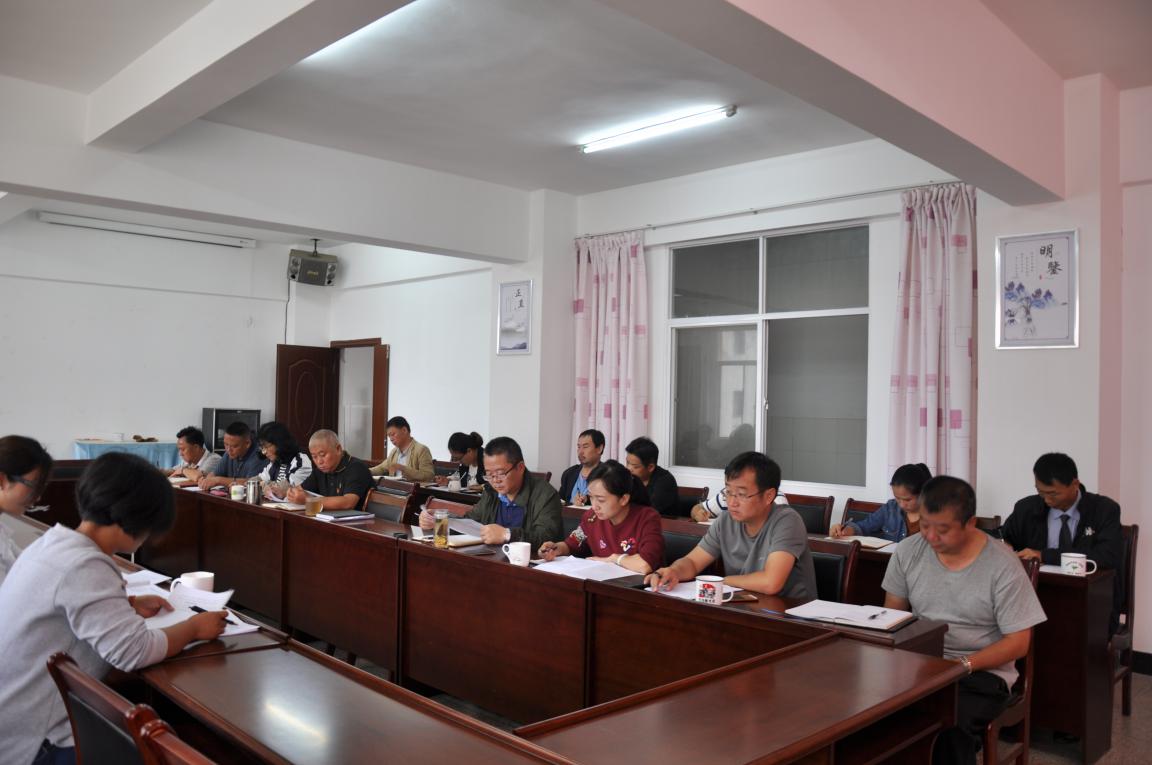 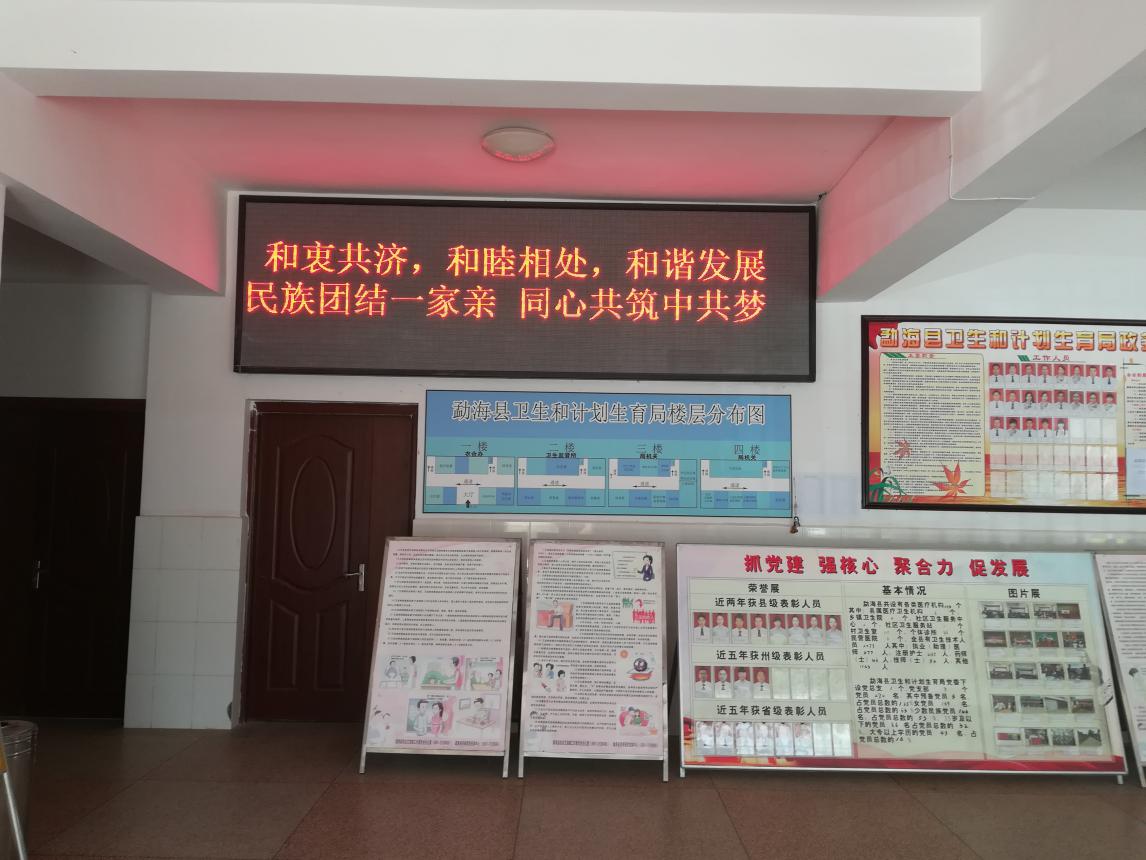 